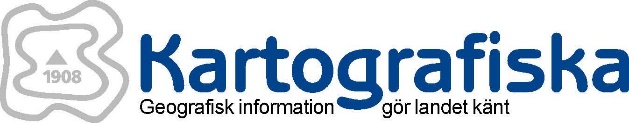 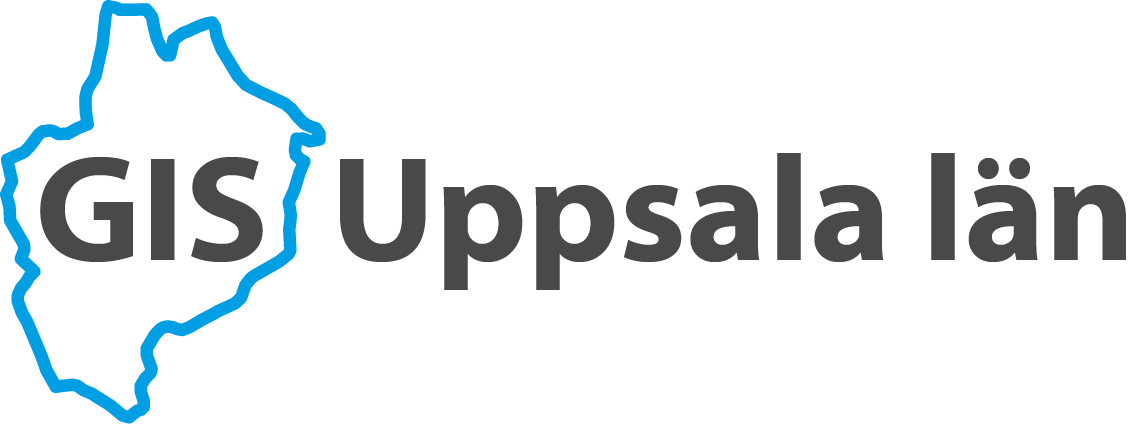 GIS och Energi-dagKom och fira internationella GIS-dagen med oss! För alla som gillar GIS och Energi. Detta är ett samarrangemang mellan Kartografiska Sällskapet och GIS i Uppsala län.Tid: 13 november klockan 9:00-12:00 Var: Hörsalen, SGU Villavägen 18, Uppsala.Program:9:00 Kartografiska Sällskapet och GIS-föreningen i Uppsala län hälsar Välkommen9:20 Automatiserad geometrikontroll/reparation baserad på definierade parametrar – ledningsinfrastruktur. Ronnie Utter, Sweco Position AB9:45 Kaffe/te och smörgås10:15 Brunnsregistret med energi-perspektiv. Jonas Gierup, SGU10:40 GIS på Gävle Energi. Anna Bergman, Gävle Energi11:20 Tillgänglighet till data från myndigheter. Louise Tränk, Länsstyrelsen Uppsala län12:00 Lunch (stanna gärna på lunch i SGU:s lunchrestaurang för att diskutera dagens föredrag/ämne)Anmälan till dagen görs genom att skicka e-post till ks@kartografiska.se. Gratis för medlemmar i Kartografiska Sällskapet eller GIS i Uppsala län (fika ingår). Sista anmälningsdag: 6 november 2019.Vill du bli medlem i Kartografiska Sällskapet, surfa till http://kartografiska.se/medlem/ansok-om-medlemskap/.Om ditt företag vill bli medlem i GIS i Uppsala län, surfa till http://www.gisiuppsalalan.se/bli-medlem/.Vid frågor, kontakta: Louise Tränk (louise.trank@lansstyrelsen.se, tel: 010-223 34 35) eller Kristina Martinelle (kristina.martinelle@sgu.se).Välkomna!